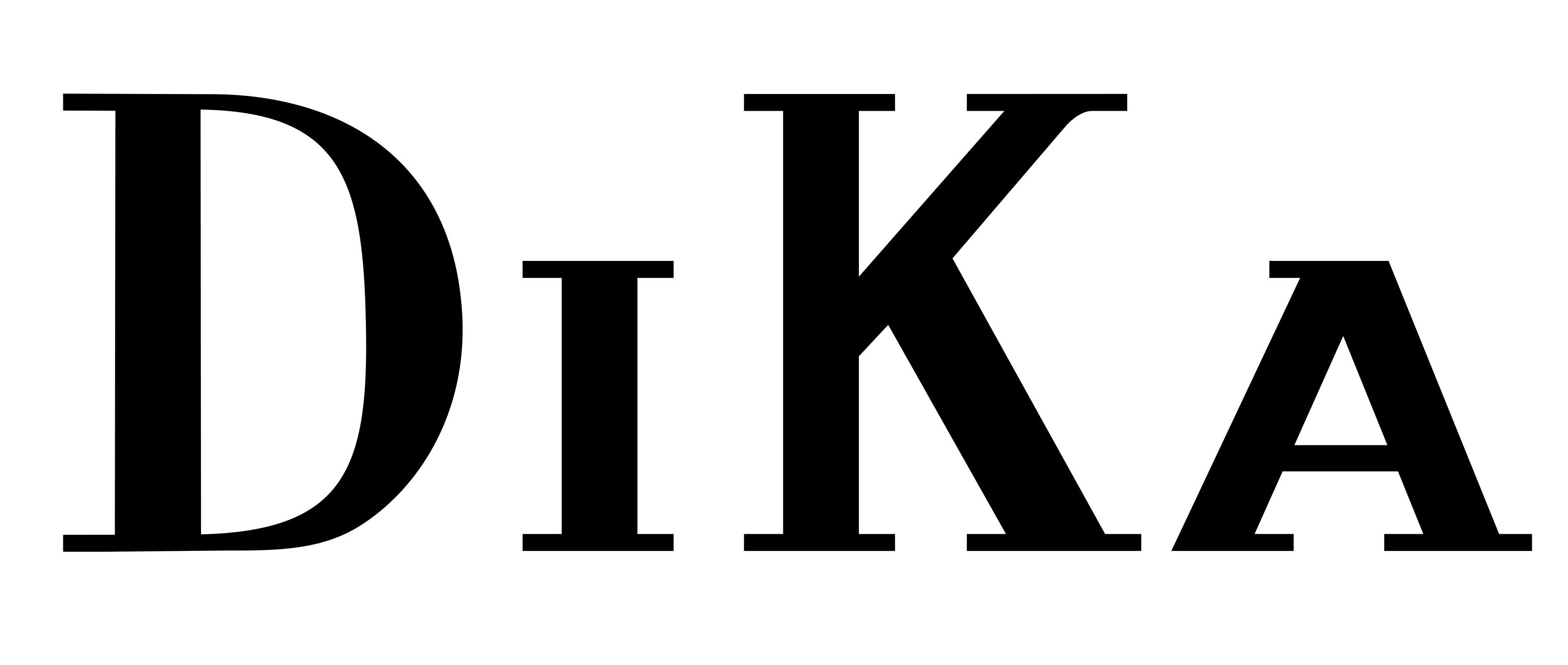 ФОРМУЛЯРза връщане / замяна на продуктиИме и фамилия на Клиента / Наименование на Юридическото лице и ЕИК:Вашето желание: връщане на продукт         замяна на продукт              смяна на размераNo. поръчка / дата:Артикул номер / размер: Замяна за артикул / размер (Попълва се само в случаи на замяна): Основание за връщане / замянаАдрес за доставка:Възстановяване на дължимите суми / разликата при замяна с артикул на по-ниска стойност:Разликата при замяна с артикул на по-висока стойност се заплаща от Клиента при доставка.Всички транспортни разходи са за сметка на Клиента и към пратката е необходимо да се приложат стокова разписка и касов бон.Адрес за връщане:„Е.Миролио“ ЕАД,ул. „Спас Соколов“ 7 ж.к. Манастирски ливади гр. София, 1404 България+359 882 477 802///Тел.:Тел.:E-mail:Гр./село:Гр./село:ПК:Кв./ул.: №:IBAN:BIC:Банка:Дата:Подпис на клиента: